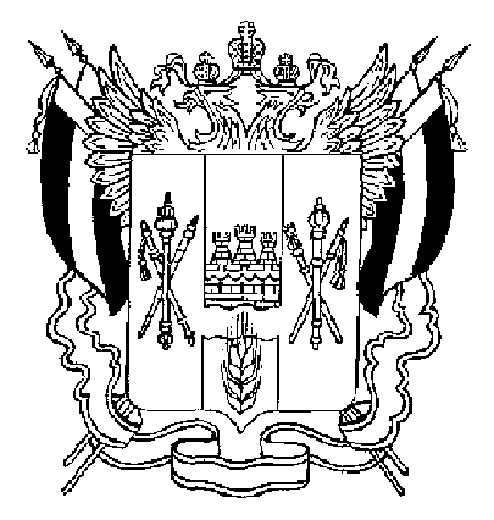 ТЕРРИТОРИАЛЬНАЯ  ИЗБИРАТЕЛЬНАЯ  КОМИССИЯ АКСАЙСКОГО  РАЙОНА  РОСТОВСКОЙ  ОБЛАСТИ  ПОСТАНОВЛЕНИЕ23 июня 2017 г.									        № 61-10г. АксайО порядке приема документов, представляемых кандидатами, уполномоченными представителями избирательных объединений на дополнительных выборах депутатов собраний депутатов Рассветовского и Щепкинского сельских поселений Аксайского района Ростовской области, назначенных на 10 сентября 2017 годаВ соответствии с пунктом 9 статьи 26 Федерального закона «Об основных гарантиях избирательных прав и права на участие в референдуме граждан Российской Федерации», статьей 17 Областного закона Ростовской области «О выборах и референдумах в Ростовской области», Методическими рекомендациями по приему документов, представляемых кандидатами, уполномоченными представителями избирательных объединений, и о некоторых вопросах регистрации кандидатов, муниципальных списков кандидатов на выборах депутатов представительных органов муниципальных образований в Ростовской области, утвержденными постановлением Избирательной комиссии Ростовской области от 10.05.2017 г. № 169-2, Территориальная избирательная комиссия Аксайского района ПОСТАНОВЛЯЕТ:Утвердить порядок приема документов, представляемых кандидатами, уполномоченными представителями избирательных объединений на дополнительных выборах депутатов собраний депутатов Рассветовского и Щепкинского сельских поселений Аксайского района Ростовской области, назначенных на 10 сентября 2017 года.Разместить настоящее постановление  на сайте Территориальной избирательной комиссии Аксайского района Ростовской области в информационно-телекоммуникационной сети «Интернет».Контроль за выполнением настоящего постановления возложить на секретаря комиссии И.Г. Колиуш.Председатель комиссии					В.И. ИвановСекретарь комиссии						И.Г. Колиуш